食品ロスをなくそう　使いきりレシピ～パンの耳グラタン～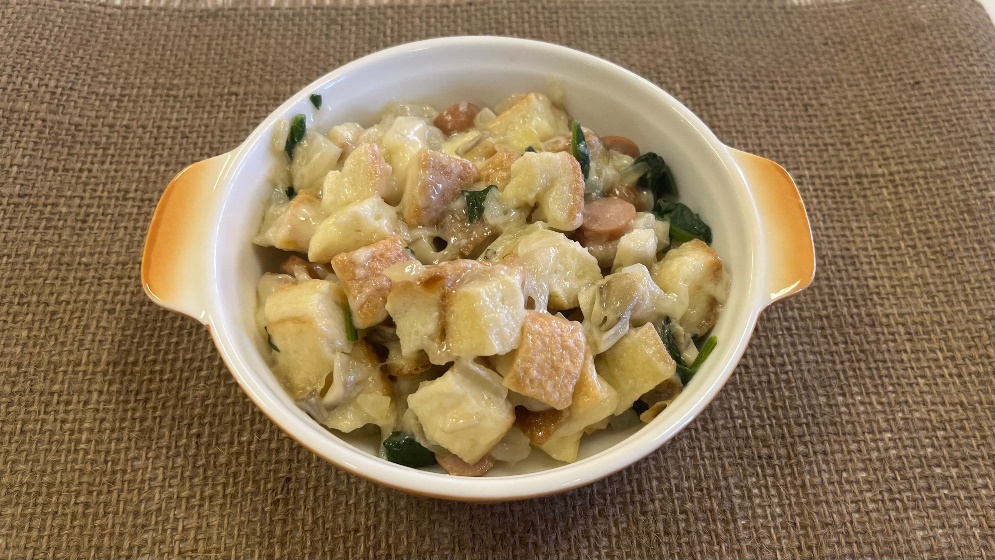 